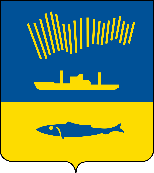 АДМИНИСТРАЦИЯ ГОРОДА МУРМАНСКАП О С Т А Н О В Л Е Н И Е 30.08.2022                                                                                                        № 2437В целях эффективного исполнения бюджета муниципального образования город Мурманск на 2022 год и на плановый период 2023 и 2024 годов, утвержденного решением Совета депутатов города Мурманска                            от 16.12.2021 № 32-432, п о с т а н о в л я ю: 1.	Внести в постановление администрации города Мурманска                             от 26.07.2022 № 2090 «О внесении изменений в постановление администрации города Мурманска от 30.12.2021 № 3460 «О мерах по реализации решения Совета депутатов города Мурманска от 16.12.2021 № 32-432 «О бюджете муниципального образования город Мурманск на 2022 год и на плановый период 2023 и 2024 годов» (в ред. постановлений от 25.03.2022 № 748,                         от 19.04.2022 № 977, от 06.07.2022 № 1873)» следующие изменения:1.1. Пункт 5 считать пунктом 6.1.2. Дополнить новым пунктом 5 следующего содержания:	«5. Пункт 1 настоящего постановления не распространяется на случаи заключения заказчиками контрактов, подлежащих оплате за счет средств бюджета муниципального образования город Мурманск, заключаемых на условиях извещений, размещенных в единой информационной системе в сфере закупок до даты вступления в силу настоящего постановления, а также на основании решений Президиума Регионального штаба по обеспечению устойчивости экономики Мурманской области о согласовании осуществления закупки у единственного исполнителя, принятых до даты вступления в силу настоящего постановления.».2. 	Отделу информационно-технического обеспечения и защиты информации администрации города Мурманска (Кузьмин А.Н.) разместить настоящее постановление на официальном сайте администрации города Мурманска в сети Интернет.3. 	Редакции газеты «Вечерний Мурманск» (Хабаров В.А.) опубликовать настоящее постановление.4. 	Настоящее постановление вступает в силу со дня официального опубликования.5. Контроль за выполнением настоящего постановления оставляю за собой.Глава администрации города Мурманска                                                                         Ю.В. Сердечкин